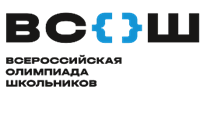 Программа проведения муниципального этапа Всероссийской олимпиады школьников по ОБЖ 7 - 11 классыв 2021/2022 уч. годуПрограмма проведения муниципального этапа Всероссийской олимпиады школьников по ОБЖ 7 - 11 классыв 2021/2022 уч. годуПрограмма проведения муниципального этапа Всероссийской олимпиады школьников по ОБЖ 7 - 11 классыв 2021/2022 уч. годуМуниципальный этап ВсОШ по ОБЖ для обучающихся 7 - 11 классов 
проводится на базе учебных заведений города Омска Проверка работ участников осуществляется по адресу: проспект Мира, 11, ФГБОУ ВО 
«Омский государственный технический университет»Просмотр работ и апелляция осуществляются по адресу: 
ул. Л. Чайкиной, 3, БОУ ДО г. Омска «ЦТРиГО «Перспектива»Муниципальный этап ВсОШ по ОБЖ для обучающихся 7 - 11 классов 
проводится на базе учебных заведений города Омска Проверка работ участников осуществляется по адресу: проспект Мира, 11, ФГБОУ ВО 
«Омский государственный технический университет»Просмотр работ и апелляция осуществляются по адресу: 
ул. Л. Чайкиной, 3, БОУ ДО г. Омска «ЦТРиГО «Перспектива»Муниципальный этап ВсОШ по ОБЖ для обучающихся 7 - 11 классов 
проводится на базе учебных заведений города Омска Проверка работ участников осуществляется по адресу: проспект Мира, 11, ФГБОУ ВО 
«Омский государственный технический университет»Просмотр работ и апелляция осуществляются по адресу: 
ул. Л. Чайкиной, 3, БОУ ДО г. Омска «ЦТРиГО «Перспектива»09 декабря 2021 года 09 декабря 2021 года 09 декабря 2021 года Мероприятия для жюрипроспект Мира, 11, ФГБОУ ВО «Омский государственный технический университет»Мероприятия для жюрипроспект Мира, 11, ФГБОУ ВО «Омский государственный технический университет»Мероприятия для жюрипроспект Мира, 11, ФГБОУ ВО «Омский государственный технический университет»ВремяНаименование мероприятияМесто проведения10.00 – 11.00Инструктаж по порядку работы жюри муниципального этапа. Получение работ участников, подготовка работ участников к проверке.проспект Мира, 1111.00 – 14.30Проверка работ участников.проспект Мира, 1114.30 – 15.00Оформление ведомостей и документов МЭ по ОБЖ.проспект Мира, 1110 декабря 2021 года10 декабря 2021 года10 декабря 2021 года15.00Объявление предварительных результатов.  
Размещение видеозаписи разбора заданий.Сайт БОУ ДО г. Омска «Центр 
творческого развития и гуманитарного образования «Перспектива»: https://omsk-perspektiva.ru/olimpiadi/2021_2022_uch_god/ 13 декабря 2021 годаВНИМАНИЕ! На процедуры просмотра работ и подачи заявления на 
апелляцию участники приходят только по предварительной записи; апелляция возможна только после просмотра работы; участник обязательно должен 
предъявить свой паспорт или свидетельство о рождении со справкой 
школьника, а также использовать средства индивидуальной защиты (маску, перчатки).13 декабря 2021 годаВНИМАНИЕ! На процедуры просмотра работ и подачи заявления на 
апелляцию участники приходят только по предварительной записи; апелляция возможна только после просмотра работы; участник обязательно должен 
предъявить свой паспорт или свидетельство о рождении со справкой 
школьника, а также использовать средства индивидуальной защиты (маску, перчатки).13 декабря 2021 годаВНИМАНИЕ! На процедуры просмотра работ и подачи заявления на 
апелляцию участники приходят только по предварительной записи; апелляция возможна только после просмотра работы; участник обязательно должен 
предъявить свой паспорт или свидетельство о рождении со справкой 
школьника, а также использовать средства индивидуальной защиты (маску, перчатки).ВремяНаименование мероприятияМесто проведения11.00 – 12.00Подача заявлений на просмотр работПо ссылке: https://docs.google.com/forms/d/1xnBxA9AGHv-VW6b6WyGeANp_x8zew4u7k67p49_WsHM/edit?usp=sharing 15.00 – 15.30Просмотр работ, подача заявлений на апелляциюул. Л. Чайкиной, 3, БОУ ДО г. Омска «ЦТРиГО «Перспектива», каб. 208, 21015.30Апелляцияул. Л. Чайкиной, 3, БОУ ДО г. Омска «ЦТРиГО «Перспектива», каб. 210